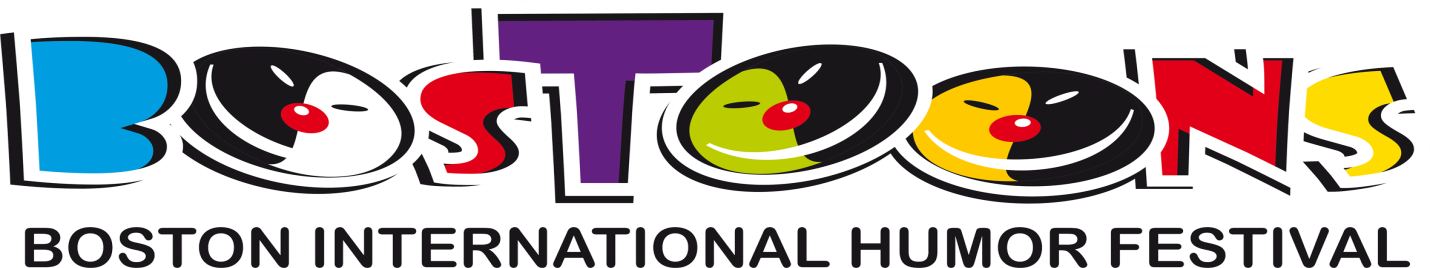 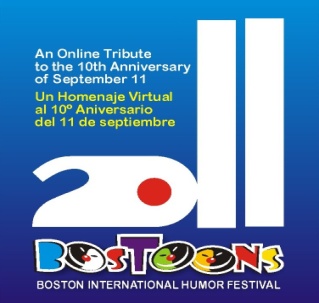       ENTRY FORM / FICHA DE INSCRIPCIÓNNAME/NOMBRE:  SEX/SEXO:EMAIL/DIRECCIÓN ELECTRÓNICA: HOME ADDRESS/DIRECCIÓN POSTAL:COUNTRY/PAÍS:PHONE/TELÉFONO:BRIEF RESUME/RESUMEN DEL CURRICULUM: